                          Regulamin  XIII edycji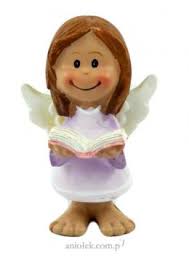 Międzyszkolnego Konkursu  Plastycznego                             pt. „Zaczytany anioł”                                                                 pod patronatemWojewódzkiej i Miejskiej Biblioteki Publicznej                                 w RzeszowieCele:rozwijanie i popularyzowanie twórczości plastycznej dzieci,doskonalenie zdolności manualnych, kształtowanie wrażliwości dziecka i wyrażanie przeżyć estetycznych w celowych działaniach,prezentowanie ciekawych technik,nawiązanie współpracy koleżeńskiej i wymiana doświadczeń pedagogicznych.Warunki uczestnictwa:Przedmiotem konkursu jest anioł z książeczką  przedstawiony w formie przestrzennej figury lub rysunku wykonanego dowolną techniką.Na konkurs będą przyjmowane tylko prace indywidualne. Z jednej placówki prosimy wybrać 10 prac i opisać czcionką Arial 12 po prawej stronie  w widocznym miejscu:   imię, nazwisko, klasa, szkoła, adres, telefon, nauczyciel prowadzący Zabezpieczone prace wraz z kartą zgłoszeniową proszę dostarczyć do Oddziału dla Dzieci i Młodzieży WiMBP w Rzeszowie przy ulicy Słowackiego 11 do dnia 28 grudnia 2016r.Prace konkursowe stają się własnością organizatorów.Prace będą oceniane w dwóch kategoriach wiekowych:  klasy I – III              klasy IV- VIRozdanie nagród połączone z otwarciem wystawy                                                            odbędzie się 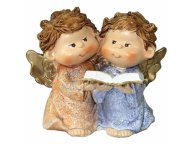 w Oddziale dla Dzieci Młodzieży WiMBP w Rzeszowie                                                           przy ulicy Słowackiego 11                                                   w dniu  9 stycznia 2017 r. o godzinie 8.30.Wyniki konkursu zostaną ogłoszone na stronie WiMBPoraz Szkoły Podstawowej nr 2 oraz 23.Zapraszamy serdecznie i życzymy sukcesów!Organizatorzy:   Małgorzata Wiciejowska SP 23,  Anna Ratowska SP 2Międzyszkolny Konkurs Plastyczny „ Zaczytany Anioł ”Szkoła:………………………………………………………………………….Adres:…………………………………………………………………………..Telefon:…………………………………………………………………………Lp.Imię nazwisko dzieckaNauczyciel